COMMISSION DES JUNIORS	 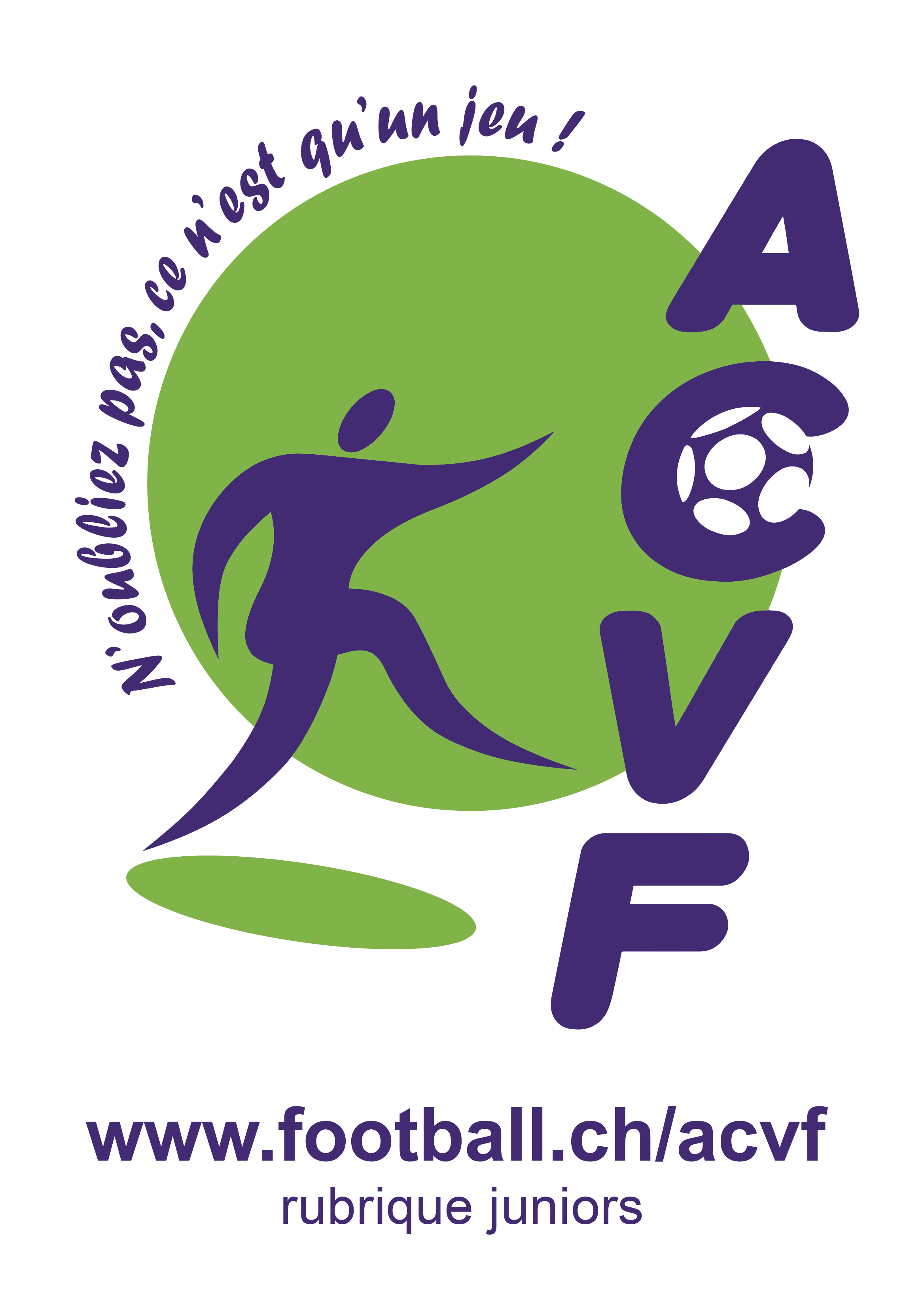 Adresse du délégué de la Commission Juniors(adresse des délégués sur le site internet)
Lieu, le …………………………….Rapport des activités JUNIORS « E » du 1er / 2ème tour de la saison 20.. –   20..Club :	Equipe :	         Groupe : Nom de l’entraîneur : 	…………………	N° Tél. : 	…Adresse :		NP et localité : 	…Mail : 	…….Formation  effectuée :  …………………………………………………………………. Date	Activité (match)Observations et commentaires :Joindre à ce document les cartes de match reçues ou alors de mentionner que transmise par l’équipe adverse (envoi par mail aussi possible).

Ce rapport est à renvoyer à votre délégué régional pour la fin du tour concerné.	

Délégué régional :